Puzzle 3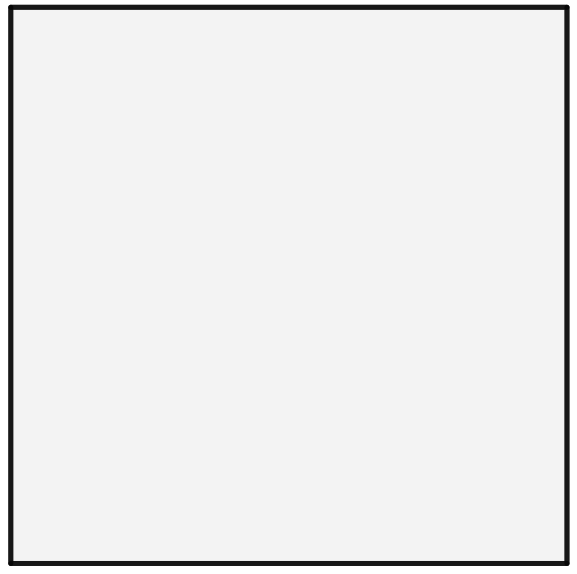 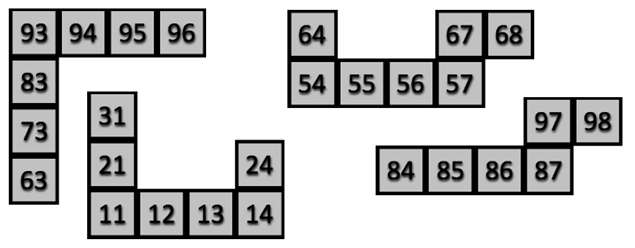 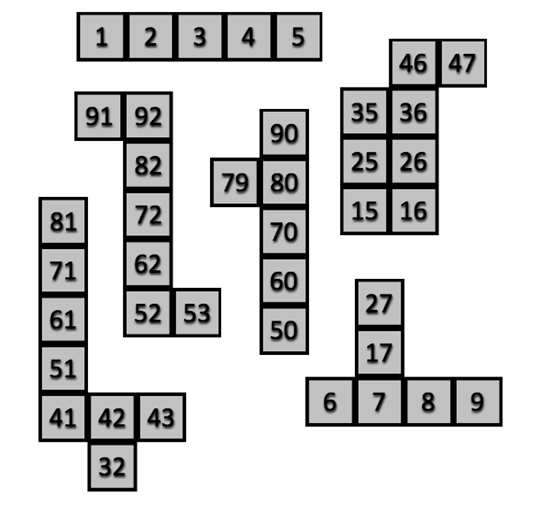 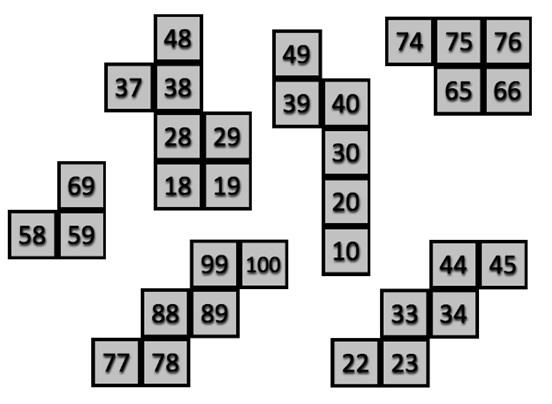 